Описмоделі превентивної освіти у загальноосвітньому навчальному закладі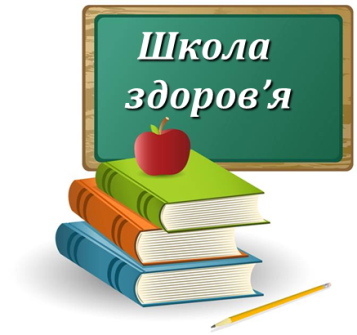 Нормативно-правове підґрунтя проекту  «Школа, дружня до дитини»-  Загальна декларація прав дитини;- Конвенція ООН про права дитини; - Конституції України;  -  Закон України «Про охорону дитинства»;  - Закон України «Про освіту»;  - Закон України «Про загальну середню освіту»;   - Загальнодержавна  програма «Національний план дій щодо реалізації Конвенції ООН про права дитини на період до 2016 року»;     -  Програма  «Про молодіжні та дитячі громадські організації»;     -  Державної цільової соціальної програми «Молодь України» на 2009–2015 роки;   -  Національної стратегії розвитку освіти в Україні на 2012–2021 роки;      - Програма «Основні орієнтири виховання учнів 1–11 класів загальноосвітніх навчальних закладів»;- Програма  «Профілактика злочинності у  Сумському районі на 2011-2015 роки;  - Програма  забезпечення профілактики ВІЛ-інфекції, лікування,  догляду та підтримки ВІЛ-інфікованих і хворих на СНІД  в  Сумському районі на 2011-2015 роки.Актуальність   проекту       Третє тисячоліття – це вік наукового й технічного прогресу, коли без знань, науки не обійтися жодному з нас. Кожен мусить досягти своїх вершин у житті. А це не завжди легко і просто, тому що вершин досягають,  доклавши значних зусиль. Отже, треба  мати силу і міцну волю, а це доступно лише тому, хто здоровий фізично та духовно, адже недарма кажуть, що в здоровому тілі - здоровий дух. Серед багатьох факторів, від яких  залежить  майбутнє держави, одним із  найголовніших є стан здоров’я її громадян: фізичного, психологічного, соціального та духовного. Зв’язок між здоров’ям і поведінкою людини є очевидним і водночас дуже складним.   Мета діяльності Школи, дружньої до дитини: забезпечення цілісного благополуччя дитини шляхом створення необхідних умов для її особистісного розвитку, упорядкування сприятливого шкільного середовища, налагодження партнерської взаємодії учасників навчально-виховного процесу, розкриття та розвиток творчої, активної особистості кожного учня шляхом сприяння пропаганді здорового способу життя, формування вміння цінити життя, здоров’я у всіх його проявах.     Завдання діяльності Школи, дружньої до дитини: -забезпечення якості освіти відповідно до європейських і світових стандартів, завдяки чому учні зможуть досягти благополуччя, розвинути свій потенціал і реалізувати власні здібності у повному обсязі;створення атмосфери, за якої учні можуть вільно висловлювати свої думки і погляди, виражати розуміння необхідності дотримання соціальних норм і правил шкільного співжиття;прогнозування і запобігання можливим ризикам і небезпекам для життя і здоров’я учнів та вчителів, які можуть виникнути у приміщенні школи, на її території, у межах місцевої громади;залучення учнів і батьків до реалізації проекту Школи, дружньої до дитини, узгодження співпраці суб’єктів педагогічної взаємодії; -використання потенціалу самоорганізації школи, розвиток форм і механізмів державно-громадського управління діяльністю навчального закладу;удосконалення наявних і розроблення нових ефективних моделей соціального партнерства навчального закладу з іншими соціальними інституціями, дотичними до вирішення проблем навчання і виховання учнів;посилення ролі навчального закладу в активізації діяльності місцевої громади з метою забезпечення цілісного благополуччя учнів школи;налагодження інформаційного супроводу і створення системи моніторингу діяльності Школи, дружньої до дитини.формувати відповідальне ставлення до власного здоров’я і здоров’я оточуючих;-розвивати риси, що стосуються збереження і зміцнення здоров’я, через діяльність з оздоровлення умов життя – праці, відпочинку, побуту.Умови ефективного функціонування проекту: формування цілісного сприятливого інтегрованого середовища для забезпечення цілісного благополуччя учня, збереження, зміцнення і формування здоров’я усіх учасників навчально-виховного процесу;створення і застосування ефективних технологій навчання і виховання, що забезпечують можливість вироблення дитиною власної соціально схвалюваної моделі поведінки й самовизначення у мінливих соціальних умовах, відкритому інформаційному середовищі;залучення учнів і батьків до участі у вирішенні нагальних проблем навчального закладу;розроблення і впровадження системи медико-психологічного та соціально-педагогічного супроводу розвитку учнів; що забезпечує психологічну захищеність і гнучке реагування на зміни життєвих умов і проблеми особистісного розвитку;упровадження програми наставництва й підтримки вчителів, здатних розробляти та впроваджувати інноваційні технології в навчально-виховний процес, налагоджувати взаємодію з дітьми на засадах партнерства, орієнтованих на особистісний розвиток і постійне професійне вдосконалення;створення сприятливого шкільного середовища, розбудови партнерства з батьками, учнями, педагогами, громадськими організаціями і державними установами;активізація діяльності органів шкільного самоврядування у виробленні моделі Школи, дружньої до дитини, з урахуванням конкретних умов і особливостей навчального закладу;      Над проблемою здорового способу життя працюють педагогічний, учнівський та батьківський колективи навчального закладу. Ця праця об’єднує учасників в одне ціле, вони стають партнерами в досягненні кінцевої мети: забезпечити цілісне благополуччя дитини шляхом створення необхідних умов для її особистісного розвитку, упорядкування сприятливого шкільного середовища, налагодження партнерської взаємодії учасників навчально-виховного процесу       Школа здійснює постійний зв'язок зі службою у справах дітей,   відділом   у справах сім’ї, молоді, фізкультури та спорту , центром соціальних служб для сім’ї, дітей та молоді Сумської РДА, наркологічним кабінетом   Сумського   ЦРЛ, а також з КМСН Сумського РВВС,обласним центром профілактики  ВІЛ- інфекції/СНІДу,  амбулаторією загальної практики сімейної  медицини, районним будинком дітей та юнацтва, ДЮСШ. Заходи проекту:Школа, дружня до дитини, приділяє особливу увагу створенню такого інтегрованого середовища на різних освітніх рівнях (початкова школа, основна школа, старша школа); надає необхідні знання і уміння, які учні зможуть застосувати у подальшому житті, а також допомагає їм стати повноправними й активними  громадянами суспільства. Вивчення  профілактичних програм, в основу яких покладено розвиток життєвих навичок:-   Рівний- рівному;  -  Корисні навички;  Захисти себе від ВІЛ;   Маршрут безпекиУ такій школі діти не тільки захищені, а їм подобається навчатися; підтримують активну участь дітей відповідно до їхніх здібностей, гармонійно поєднують урочну і позаурочну діяльність учнів, беруть до уваги набутий дитиною соціальний досвід, поважливо ставляться до родинних і національних традицій.Організація роботи щодо виховання ціннісного ставлення учнів до себе згідно програми «Основні орієнтири виховання учнів 1–11 класів загальноосвітніх навчальних закладів»З метою формування життєвих компетенцій, активної життєвої позиції, розуміння та реалізації  особистості, імунітету до асоціальних впливів, готовності до виконання різних соціальних ролей,  уміння орієнтуватися та адаптуватися у складних життєвих ситуаціях, розв’язувати конфлікти на основі принципів толерантності, формування навичок самопізнання, самовизначення, самореалізації, самовдосконалення, самоствердження, самооцінки, життєвих пріоритетів, цілей та ідеалів, особистої культури здоров’я. Очікувані результати: Створення ефективної системи забезпечення цілісного благополуччя дитини як творчої, успішної і мобільної особистості, готової активно і безпечно діяти для власного розвитку та зростання добробуту і стабільності українського суспільства.Підвищення ефективності діяльності учнівського самоврядування.Збагачення освітнього середовища відповідно до вимог часу, що забезпечує якісну освіту й розвиток дитини, шляхом створення належних умов для виявлення та вдосконалення індивідуальних схильностей кожного учня, оптимального поєднання у школі індивідуальної, групової та масової роботи.Оновлення змісту, форм і методів роботи з учнями з урахуванням їхніх потреб й інтересів; упровадження  інноваційних виховних технологій, в т.ч. превентивних, технологій формування соціальної ініціативності учнів, умінь командної роботи, забезпечення їхнього права на участь у житті суспільства.Забезпечення якісного медико-психологічного та соціально-педагогічного супроводу процесу розвитку школярів шляхом покращення функціонування соціально-психологічної служби школи.Упровадження проекту Школи, дружньої до дитини, збільшить ймовірність досягнення таких цілей: формування етичної, інтелектуальної, комунікативної, естетичної компетентності учнів; оволодіння ними соціально корисними видами діяльності; формування їхньої громадянської компетентності,  